COMUNE DI BISEGNAPROVINCIA DI L’AQUILAVERBALE DI DELIBERAZIONE DELLA GIUNTA COMUNALEN 34DEL  23/06/2023  OGGETTO: APPROVAZIONE DEL PIANO FINANZIARIO DELL’OPERA DI RIGENERAZIONE ED ADEGUAMENTO DI IMPIANTO SPORTIVO POLIVALENTE IN S. SEBASTIANO DI BISEGNA - CUP: F87B23000100002AUTORIZZAZIONE A PRESENTARE DOMANDA DI CONTRIBUTO DI CUI AL BANDOper la concessione di contributi, in conto capitale, ai sensi della L.R. 12 gennaio 2018 n°2 – “Legge organica in materia di sport e impiantistica sportiva” per l’attuazione di interventi di rigenerazione e di adeguamento di impianti sportivi destinati alla pratica del calcio e di impianti sportivi polivalenti”L’anno DUEMILAVENTITRE il  giorno  23  del mese  di GIUGNO    alle  17,00,  nella sala delle adunanze del Comune  suddetto, convocata con appositi avvisi, la Giunta comunale si è riunita con la presenza dei Signori:    Partecipa il Segretario Comunale Dr. Cesidio Falcone   Il Vicesindaco, constatato che gli intervenuti sono in numero legale, dichiara aperta la riunione ed invita i convocati a deliberare sull’oggetto sopraindicato.LA GIUNTA COMUNALEPREMESSA:L’Amministrazione Comunale del Comune di Bisegna (AQ) in riferimento al “REPERIMERIMENTO DEI FONDI DI CUI al Bando per la concessione di contributi, in conto capitale, ai sensi della L.R. 12 gennaio 2018 n°2 – “Legge organica in materia di sport e impiantistica sportiva” per l’attuazione di interventi di rigenerazione e di adeguamento di impianti sportivi destinati alla pratica del calcio e di impianti sportivi polivalenti” ha fatto predisporre la progettazione esecutiva allo scrivente  Resp. del Servizio Area Tecnica di elaborare una progettazione che affrontasse i temi della “Rigenerazione – Completamento – Adeguamento – Impianto Sportivo Esistente” nell’ambito del contesto di San Sebastiano frazione di Bisegna, già da tempo consolidato come luogo per lo sport dove, per scarsa disponibilità economica, non si è avuto la possibilità di intervenire sia per adeguare l’Impianto sportivo alle giovani generazioni che vorrebbero utilizzare l’area sportiva, sia per adeguare la struttura stessa che per troppo tempo non ha avuto interventi di manutenzione e di adeguamento alle normative vigenti in materia di sicurezza e di impiantistica sportiva di aree attrezzate per lo sport;La Progettazione Esecutiva, nel rispetto delle indicazioni dell’Amministrazione Comunale, prevede di realizzare un primo intervento dimensionandolo con la disponibilità economica dell’Amministrazione Comunale di poter compartecipare con un co-finanziamento come sollecitato e richiesto dal Bando Regionale da cui si vuole attingere i fondi e, anche se non c’è la possibilità di prevedere una progettazione completa ed esaustiva della struttura progettata, comunque si riesce a dare un’impronta al contesto sicuramente idonea alle attuali esigenze e ad iniziare a riqualificare il complesso sportivo, rilanciando la richiesta di attività sportive attualmente in crescita verso il riutilizzo pieno e funzionale di quest’area;VISTO il Bando per la concessione di contributi, in conto capitale, ai sensi della L.R. 12 gennaio 2018 n°2 – “Legge organica in materia di sport e impiantistica sportiva” per l’attuazione di interventi di rigenerazione e di adeguamento di impianti sportivi destinati alla pratica del calcio e di impianti sportivi polivalenti” della Regione Abruzzo – Dipartimento sviluppo economico – turismo – Servizio Politiche Turistiche e Sportive;VISTE le finalità del bando, la dotazione finanziaria, i soggetti beneficiari, gli interventi ammissibili e l’entità del contributo concedibile;CONSIDERATO che il Comune di Bisegna presenta impianti sportivi obsoleti e in alcuni casi non utilizzabili;VISTA la DELIBERA di G. C. n° 33 del 23-06-2023 avente oggetto “APPROVAZIONE PROGETTO ESECUTIVORIGENERAZIONE ED ADEGUAMENTO DI IMPIANTO SPORTIVO POLIVALENTE IN S. SEBASTIANO DI BISEGNA - CUP: F87B23000100002 - Bando per la concessione di contributi, in conto capitale, ai sensi della L.R. 12 gennaio 2018 n°2 – “Legge organica in materia di sport e    impiantistica sportiva per l’attuazione di interventi di rigenerazione e di adeguamento di impianti sportivi destinati alla pratica del calcio e di impianti sportivi polivalenti” con il seguente quadro economico riportato di seguito: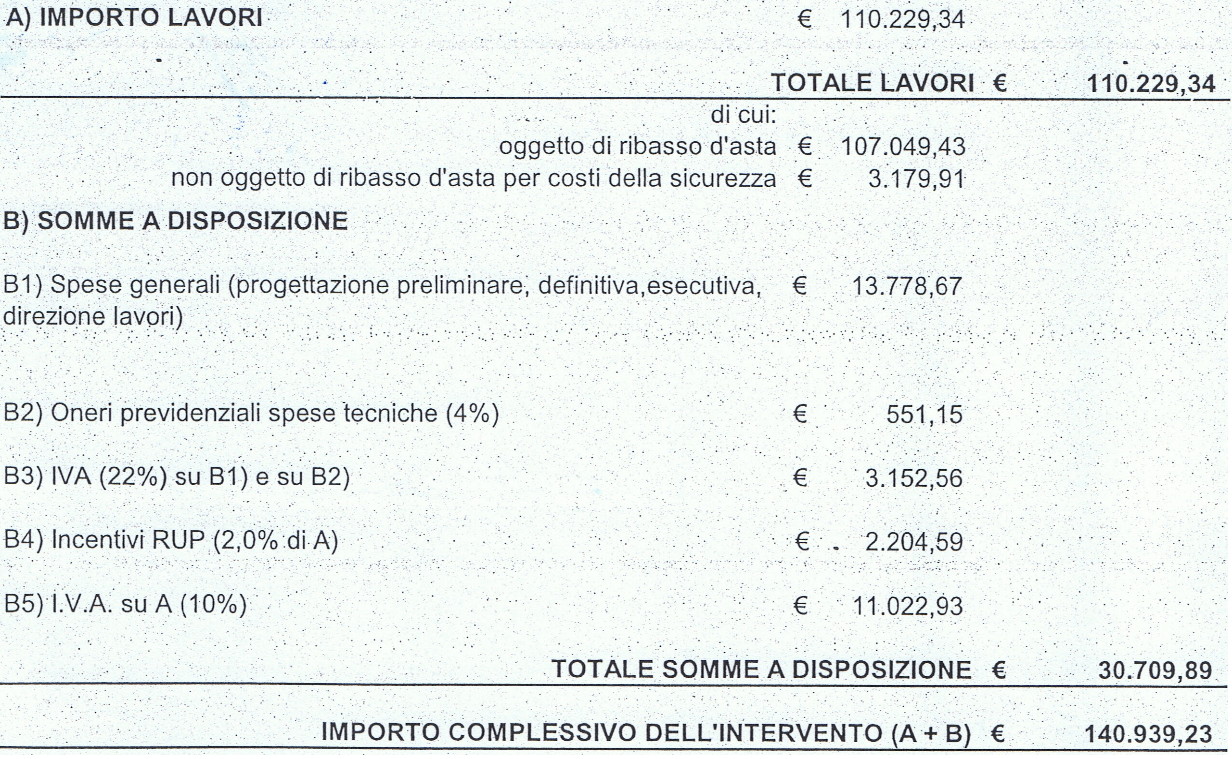 VISTO il piano finanziario dell’opera redatto dal Responsabile del Servizio Area Tecnica, qui allegato, che è parte sostanziale e integrante del seguente atto; CONSIDERATO che l’intervento in oggetto ha l’importo complessivo pari ad euro 140.939,23 e troverà copertura con le seguenti modalità:- 125.435,91 con contributo Regionale di cui al Bando in epigrafe;- 15.503,32 con fondi propri del comune di Bisegna;VISTA la tempistica prevista dalle norme all'oggetto per la presentazione delle richieste di contributo; VISTO Il regolamento comunale di contabilità;VISTO lo statuto comunale; VISTO il D. Lgs. 50/2016 e il D. Lgs. 56/2017CON VOTI UNANIMIDELIBERACHE LA PREMESSA FORMA PARTE INTEGRANTE e sostanziale della presente proposta di delibera;DI APPROVARE il piano finanziario dell’opera in epigrafe, redatto dal Responsabile del Servizio Area Tecnica, qui allegato, che è parte sostanziale e integrante del seguente con importo complessivo pari ad euro 140.939,23 che troverà copertura con le seguenti modalità:- 125.435,91 con contributo Regionale di cui al Bando in epigrafe;- 15.503,32 con fondi propri del comune di Bisegna;3) DI DARE ATTO che l’arch. Gerardo D’Addezio svolge il ruolo di Responsabile Unico del Procedimento ai sensi D. Lgs. 50/2016 e s.m.i.;4) DI AUTORIZZARE il Responsabile del Servizio Area Tecnica, arch. Gerardo D’ADDEZIO a presentare domanda di contributo di cui al “Bando per la concessione di contributi, in conto capitale, ai sensi della L.R. 12 gennaio 2018 n°2 – “Legge organica in materia di sport e impiantistica sportiva” per l’attuazione di interventi di rigenerazione e di adeguamento di impianti sportivi destinati alla pratica del calcio e di impianti sportivi polivalenti”LA GIUNTA COMUNALECon separata votazione favorevole unanime resa nelle forme di legge dai presenti;DELIBERADI DICHIARARE la presente deliberazione immediatamente esecutiva ai sensi e per gli effetti dell'art. 134, comma 4 del D.Lgs n. 267/2000;letto, confermato e sottoscritto                                                                                                                  ILSINDACOIL SEGRETARIO COMUNALE	 	      F.to     Antonio Mercuri                         F.to Dott. Cesidio FALCONE                                                  Si attesta che copia della suestesa deliberazione viene pubblicata all’Albo Pretorio Informatico di questo Comune sul sito istituzionale www.comune.bisegna.aq.it per  15 giorni consecutivi a partire dal 18/07/2023, ai sensi dell’art.124, comma 1, del D.Lgs. n.267/2000 ed art.32, comma 1, della L.n.69/2009.Bisegna, 18/07/2023                                                                                		ILSEGRETARIO COMUNALE                                                                                                              F.to Dr. Cesidio FALCONE                                                                      ________________________________________________________________________Il sottoscritto Segretario Comunale, visti gli atti d’ufficioATTESTAche la presente deliberazione è stata dichiarata immediatamente eseguibile il giorno  (art.134, co.4 D.Lgs. 267/2000);  è divenuta esecutiva il giorno__________________, perché decorsi 10 giorni consecutivi dalla pubblicazione (art.134, co.3 D.Lgs.267/2000).Bisegna, 18/07/2023                                                                                       		ILSEGRETARIO COMUNALE                                                                                                       F.to Dr.   Cesidio FALCONE                                                                      PARERE DI REGOLARITA’ TECNICA.Per quanto concerne la regolarità tecnica, ai sensi dell’art. 49 comma 1° del T.U.E.L. 267/2000, si esprime parere FAVOREVOLE.F.to  Dr.   Cesidio FALCONEPARERE DI REGOLARITA’ CONTABILE.Per quanto concerne la regolarità contabile, ai sensi dell’art. 49 comma 1° del T.U.E.L. 267/2000, Si esprime parere FAVOREVOLE.F.to Dr.   Cesidio FALCONEBisegna, 18/07/2023                                                                                       		ILSEGRETARIO COMUNALE                                                                                                                     Dr.   Cesidio FALCONE                                                                      .PRESASS.MECURI ANTONIO SindacoDI LORENZO AMEDEO Vice SindacoFORTE SANDRO  Assessore